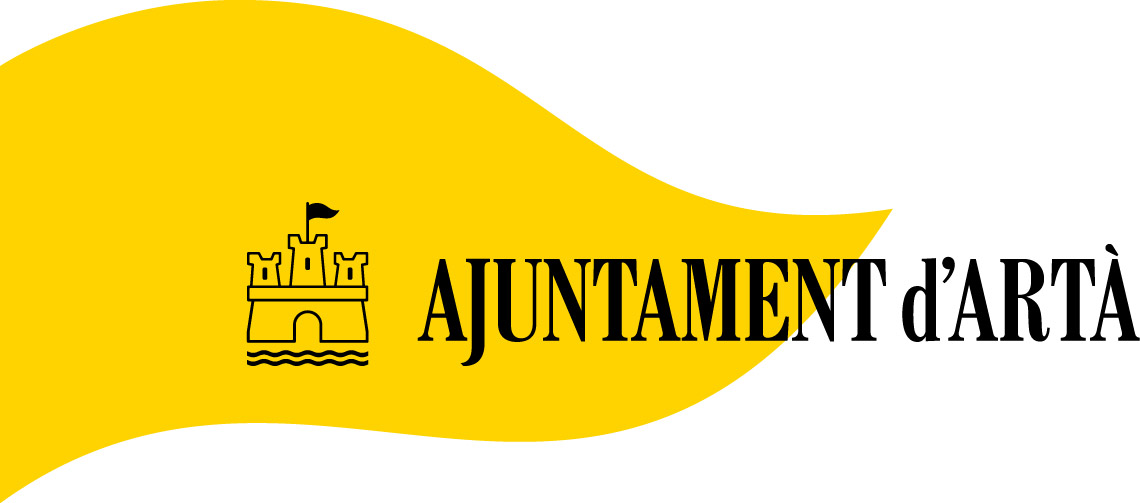 PROCÉS  DE SELECCIÓ DE MONITORS/RES DE TEMPS LLIURERESULTATS DE LA VALORACIÓ DE MÈRITS DE LES PERSONES ASPIRANTS QUE COMPLEIXENELS REQUISITSEl  llistat de persones aspirants que compleixen els requisits, seguint l’ordre de la puntuació obtinguda en la valoració de mèrits, és el que es detalla a continuació:DNI 			PUNT. OBTINGUDA1 	37336513S			82 	41537467L			3,903	41615904A			2,504	41586106J			0Artà, a 27 de setembre de 2022